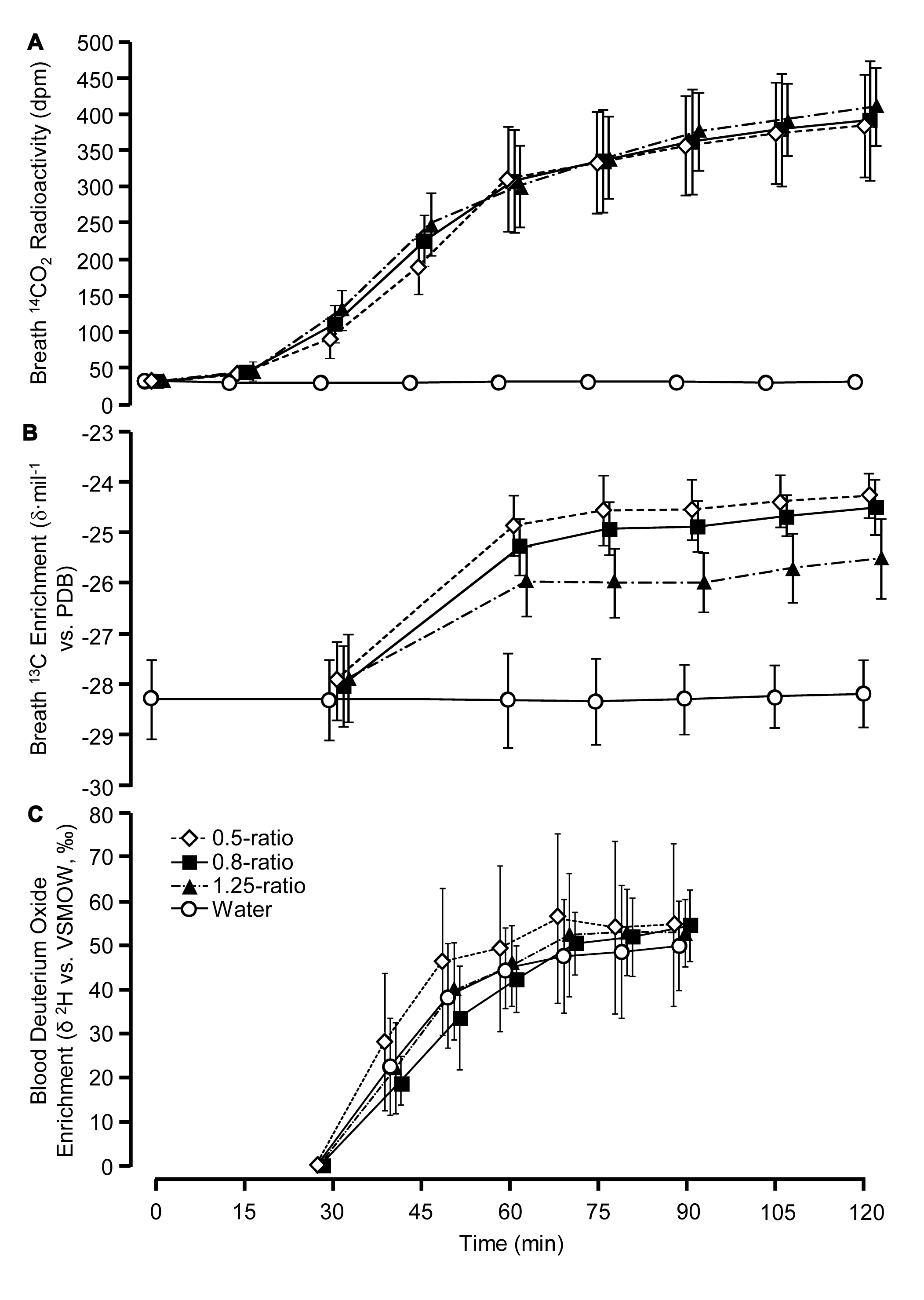 SDC 2 Figure 1. Breath (A) 14CO2 activity and (B) 13C enrichment, and (C) blood D2O enrichment during the 2-h ride. Data are raw means with the between-subject standard deviation, offset from the sampling point for visual clarity. The water trial provided the 14C and 13C background, and standard deviations for 14C are obscured.